Hi everybody,it’s already Corona week 3 and life stands still. I hope that you and your family are well!! Look after yourself.I have some new tasks for you this week, before our Easter Holidays. The topic is still ‘Home and Living‘. I thought it’s good to do mainly online exercises this time.Did you know it’s April Fool’s Day (1st April) today? I have a funny video about an English class. Watch it to get a good start in English  https://youtu.be/vhd1IqNM3M8Wenn ihr mir Texte schicken wollte, ist es am besten wenn ihr mir auf Mail einen Screenshot schickt. Dann bekommt ihr mein Feedback ailuj@gmx.atIch hoffe wir sehen uns bald nach Ostern – obwohl es derzeit nicht danach aussieht. Jedenfalls hat der Minister heute gemeint, es werden alle den Abschluss machen – also bleiben wir dran!!!Revision (Wiederholung): Online Tests/video on present tensehttps://www.ego4u.com/en/cram-up/tests/simple-present-1https://www.ego4u.com/en/cram-up/tests/simple-present-2https://www.liveworksheets.com/worksheets/en/English_as_a_Second_Language_(ESL)/Present_Simple/Present_Simple_-_Video_gz25996xgHome and Living: At the end of this topic, you should be able to describe your own apartment/house. Send me a text about your home (100 words) or give it to me when we meet again!!After Easter, we’re going to start our new topic Food & Health.  Julia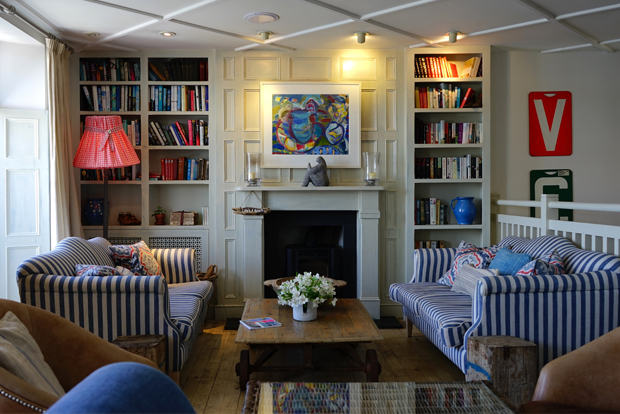 New GrammarGeography quiz Speaking and WritingWH-questions	There is/there are          World cities  European citiesDescribe a British living roomwatch:		 https://youtu.be/Pu1zdTrcCT4 		 do exercises:   https://www.liveworksheets.com/fc139qxSong Backstreet Boys (gapfill & question words) https://lyricstraining.com/play/backstreet-boys/as-long-as-you-love-me/HYNA9pBlBY#b7wwatch:https://youtu.be/uH4zogg_lWQdo exercises:https://www.liveworksheets.com/na601gy https://online.seterra.com/en/vgp/3288https://online.seterra.com/en/vgp/3073look at the picture of this British living room and write 15 sentences with there is/are +prepositions. F.e.: There is a book on the table.